«Профессий в мире много есть»Цель проведения мероприятия: расширить представления учащихся о разнообразии профессий, их роли в жизни людей; создать положительный эмоциональный фон, атмосферу доброжелательности.Задачи:1.Развитие коммуникативных  качеств обучающихся.2. Развитие инициативы, находчивости, творчества, абстрактного и образного мышления.3. Воспитание трудолюбия, предприимчивости, коллективизма, культуры поведения, формирование навыков бесконфликтного общения.С целью проведения оценки конкурсных работ создается экспертный совет. «Полевская школа».Экспертный совет конкурса:- разрабатывает критерии оценки выполненных работ участников Конкурса;- определяет победителей и призеров Конкурса.Участники Конкурса: обучающиеся 8-9 классов с ОВЗ.Подведение итогов Конкурса.1 Команда, набравшая наибольшее количество баллов по итогам конкурса, становится победителем.2 Участники команды – победительницы награждаются Дипломами.3 Школьникам, принявшим участие в Конкурсе и не занявшим призовые места, вручаются – Сертификаты участника мероприятия.4 Педагоги награждаются благодарственными письмами.ЗАДАНИЯ: «Омонимы-профессионалы»Задание: отгадать слова, имеющие два значения, одно из которых - название профессии.Не только передовой работник, добивающийся высоких результатов в труде, но и музыкант, играющий на ударном инструменте. (Ударник.)Не только один из двух стеклоочистителей автомобиля, но и профессионал, отвечающий за порядок и чистоту во дворе и на улице. (Дворник.)Не только литературное произведение или фильм, изображающие раскрытие запутанных преступлений, но и специалист по раскрытию уголовных преступлений. (Детектив.)Не только человек, прислуживающий игрокам на бильярде и ведущий счет, но и цветной фломастер для нанесения отметок в тексте. (Маркер.)Не только детская игра, включающая в себя набор деталей, но и работник, занимающийся разработкой новых устройств и изделий (конструктор).2 .  «Закончи пословицу»Доброе дело два ……… века живетБез хорошего труда нет ……… плодаЧеловек от лени болеет, а от труда…….здоровеет. Не бойся работы – пусть она тебя …..боиться. Кто не работает, тот……не ест.Кто труд любит, долго спать…..не будет.Кто ловок в труде — кует…… счастье себе.Если инструмент тупой, то работник ты  ……..плохой.Тот человек в почете, чьи руки …….в работе.3. «Исчезнувшие профессии»Задание:  найти  и написать информацию об исчезнувших профессиях
Колесники  - мастера, делавшие колеса, телеги и кареты, а также занимавшиеся ремонтом ушедших в прошлое транспортных средств.Фонарщик -  человек, который поджигал специальной лампой или спичками фонари.Модистка  – модистки занимались созданием головных уборов и украшений к ним, пошивом накидок, вуалей, платков и домашних платьев.Плевальщик -  сеял  репуТряпичник -  скупал у крестьян разный хлам — старое тряпье, сгнившие веревки, расколотые горшки,4.   «Кроссворд-загадка о профессии»Отгадай загадки, а слова впиши в клетки. Если правильно отгадаешь,  в выделенных клетках прочтешь название профессии. 1. Дядя с длинною метлой. Угадайте кто такой? 2. Готовит щи капустные, пахучие котлеты, все завтраки, обеды. 3. Ходят шумно поезда. А кто ведёт их? 4. Несёт он службу, но притом вооружён багром и топором. С огнём бороться должен, и людям всем он нужен. 5. Шьёт рубашки, платья, брюки, все с иголочки одеты. 6. Быстро в небе проплывает, обгоняя птиц, человек им управляет. Кто же он? 7. Сначала рыбки наловил, затем ушицу он сварил, и просидел до утра на берегу пруда. 8. Он бревно отёшет ловко, стены срубит и навес. 9. Его страшатся все допризывники. 10. Он сыплет в мельницу зерно, так назови скорей его. 11. Кто учит детишек читать и писать, природу любить, стариков уважать.О Т В Е Т Ы1. Дворник  . 2. Повар.     3. Машинист.  4. Пожарный.   5. Портниха.6. Лётчик.  7. Рыбак.  8. Плотник.   9. Военком.  10. Мукомол.      11. Учитель.5. Разгадай ребусы, в которых зашифрованы названия профессий и впишите ответы.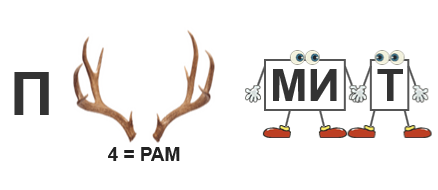 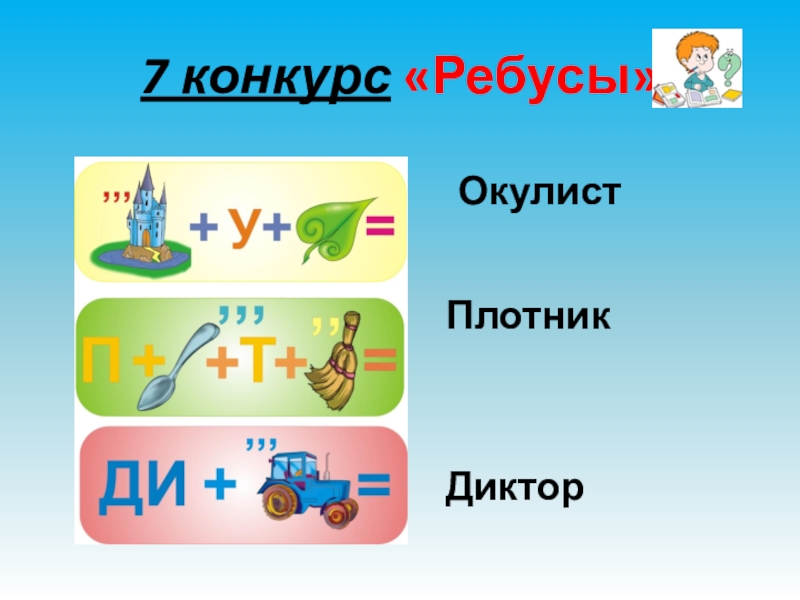 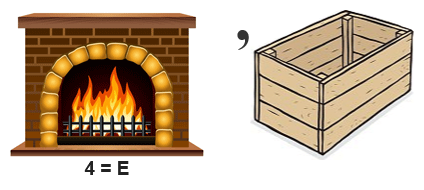 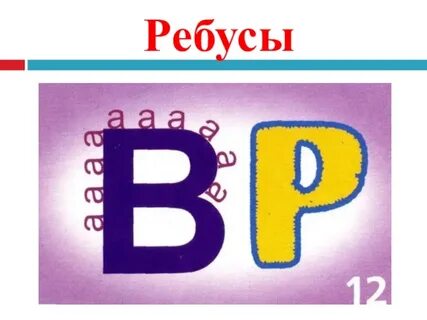 6.Творческое задание.Задание: изготовить одну «шкатулку»  с помощью техники, имитирующей  «русскую мазаику» (метод обрывания бумаги) Использовать в работе картонную коробочку, цветную бумагу, клей, элементы декора (пуговицы, бисер, бусины и др.).1234567891011